Светильники стационарные общего назначения ТМ «Feron»модели: НСУ 04-60-001, НСУ 06-60-001Инструкция по эксплуатации и технический паспортОписаниеСветильники НСУ 04-60-001 "Адель", НСУ 06-60-001 "Адель 1" стационарные подвесные предназначены для функционально-декоративного освещения скверов, парков, бульваров, дачных участков.Светильники позволяют использовать как традиционные лампы накаливания и КЛЛ, так светодиодные лампы с цоколем Е27 (в комплектацию не входят), значительно снизив затраты на потребляемую энергию. Степень защиты от внешних воздействий по IP44 позволяет безопасно использовать светильники вне помещений.Светильник пригоден для установки непосредственно на поверхности из нормально воспламеняемых материалов.Светильники удовлетворяют требованиям: ТР ТС 004/2011 «О безопасности низковольтного оборудования», ТР ТС 020/2011 «Электромагнитная совместимость технических средств».Светильники производятся на территории Республики Беларусь по ТУ РБ 03968110.007-99.Светильники предназначены для работы в сети переменного тока с номинальным напряжением 230В/50Гц по ГОСТ 29322-92. Качество электроэнергии должно удовлетворять  ГОСТ Р 32144-2013.Технические характеристикиСветотехнические характеристики светильника зависят от установленной в нем лампы (в комплектацию не входит)представленные в данном руководстве технические характеристики могут незначительно отличаться в зависимости от партии производства, производитель имеет право вносить изменения в конструкцию продукта без предварительного уведомления (см. на упаковке)КомплектацияСветильник: - узел сборный - 1 шт; - кронштейн – 1 шт; - кольцо уплотнительное – 1 шт; - корпус – 1 шт; - рассеиватель – 4 шт (светильник «Адель 1» - 6 шт); - крышка – 1 шт; - заглушка верхняя – 1 шт; - кольцо – 1 шт; - крепежные изделия (винт М4х16 – 2 шт; гайка М4 – 2 шт; шайба 3 – 2 шт; - шуруп 3х10 – 2шт (светильник «Адель 1» - шуруп 3х10 – 3 шт)).  - руководство по эксплуатации – одно на каждый светильник.    Меры предосторожностиК работе со светильником допускаются лица, имеющие группу допуска по электробезопасности не ниже III.Все работы со светильником выполняются только при отключенном напряжении питания.Подключение и монтажМонтаж светильника проводится в следующей последовательности:- закрепить кронштейн в месте установки светильника с помощью дюбелей;- завести сетевой провод через отверстие кронштейна и присоединить его к контактным зажимам клеммной колодки узла сборного;- установить уплотнительное резиновое кольцо на кронштейн и произвести сборку с узлом сборным с помощью винтов;- закрепить крышку светильника на втулке узла сборного;- ввернуть лампу в патрон;- прикрепить корпус с заглушкой к крышке светильника с помощью шурупов.Примечание: электромонтажные работы производить только специалисту электромонтеру.Обслуживание светильникаВсе работы по обслуживанию светильника осуществлять только при выключенном электропитании.Периодически проверяйте:- наличие и состояние рассеивающих стекол;- состояние мест соединения проводов в патроне светильника;- прочность закрепления светильника.Чистку корпуса и рассеивателей светильника производить мягкой тканью при выключенном электропитании При выявлении неисправностей в течение гарантийного срока потребитель вправе предъявить претензии изготовителю в установленном порядке. ХранениеСветильники хранятся в картонных коробках в ящиках или на стеллажах в сухих отапливаемых помещениях.ТранспортировкаСветильник в упаковке пригоден для транспортировки автомобильным, железнодорожным, морским или авиационным транспортом.УтилизацияСветильник утилизируется в соответствии с правилами утилизации бытовой электронной техники.СертификацияПродукция ТМ «FERON» сертифицируется согласно принятым на территории Евразийского Таможенного Союза техническим регламентам. Сертификат соответствия № ТС BY/112 02.01.005 00418 Информация о производителеСделано в РБ. Изготовитель: производственное унитарное предприятие «Элект» Общественного объединения «Белорусское товарищество инвалидов по зрению». Республика Беларусь, 210603, г. Витебск, ул. Комсомольская, д. 11/5. Импортер на территории РФ: ООО "Торговый Дом "БелСвет", г.Санкт-Петербург г, Таллинское (Старо-Паново) ш, дом № 198, корпус 2, литер А. Дата изготовления указана на корпусе прибора в формате ММ.ГГГГ, где ММ – месяц изготовления, ГГГГ – год изготовления. Светильники соответствуют ТУ РБ 300541279.006-2002 и признаны годными для эксплуатации.Гарантийные обязательстваГарантийный срок составляет 1 год (12 месяцев) со дня продажи светильника.Замене подлежит продукция ТМ Feron, не имеющая видимых механических повреждений и следов вскрытия корпуса.Продукция подлежит замене при возврате полной комплектации товара, упаковка которого не повреждена (потеря товарного вида).Гарантийные обязательства выполняются продавцом при предъявлении правильно заполненного гарантийного талона (с указанием даты продажи, наименования изделия, даты окончания гарантии, подписи продавца, печати) и кассового чека продавца. Незаполненный гарантийный талон снимает с продавца гарантийные обязательства.Гарантия соблюдается при выполнении требуемых условий эксплуатации, транспортировки и хранения.Гарантия не распространяется в случаях использования на производстве, в целях извлечения прибыли, а также в других целях, не соответствующих прямому применению продукции ТМ Feron, предназначенной для бытовых нужд.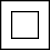 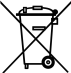 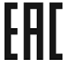 Напряжение питания230В±10%Частота50ГцКласс защиты от поражения электрическим током IIСтепень защиты от внешних воздействий по ГОСТ 14254-2015IP44Материал корпуса светильникаПолипропиленДопустимая температура окружающей среды при эксплуатацииот -45°С до +45°СКлиматическое исполнениеУ1Максимально допустимая мощность лампы накаливания 60 ВтРазмеры светильникаСм. на упаковкеЦвет корпуса светильникаСм. на упаковке